Túrakód: G_Termál-tó-6,3_(Z) / Táv.: 6,3 km  Szinti.: 0:35 óra, (átlagseb.: 10,8 km/h / Friss.: 2021-04-19Túranév: Kerékpáros Terep-túra _Termál-tó-6,3 km (Z)Résztávokhoz javasolt rész-szintidők (kerekített adatok, átlagsebességgel kalkulálva):Feldolgozták: Baráth László, Hernyik András, Valkai Árpád, 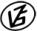 Tapasztalataidat, élményeidet őrömmel fogadjuk! 
(Fotó és videó anyagokat is várunk.)RésztávRésztávRész-szintidőRész-szintidőTK_Termál-tó-6,3_(Z)_01-rtSpari/R-C - Termál-tó/10:130:13TK_Termál-tó-6,3_(Z)_02-rtTermál-tó/1 - Termál-tó/20:080:21TK_Termál-tó-6,3_(Z)_03-rtTermál-tó/2 - Spari/R-C0:140:35